学生医保缴费操作流程（学生端）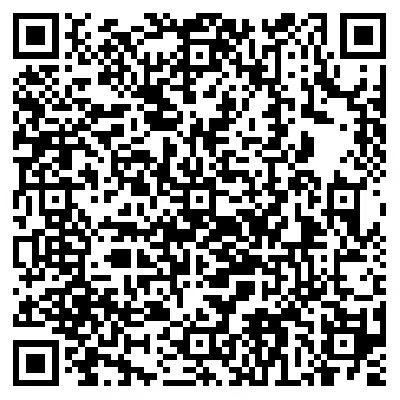 少儿医保缴费二维码微信扫描二维码，进入缴费界面，点击同意协议，并开始使用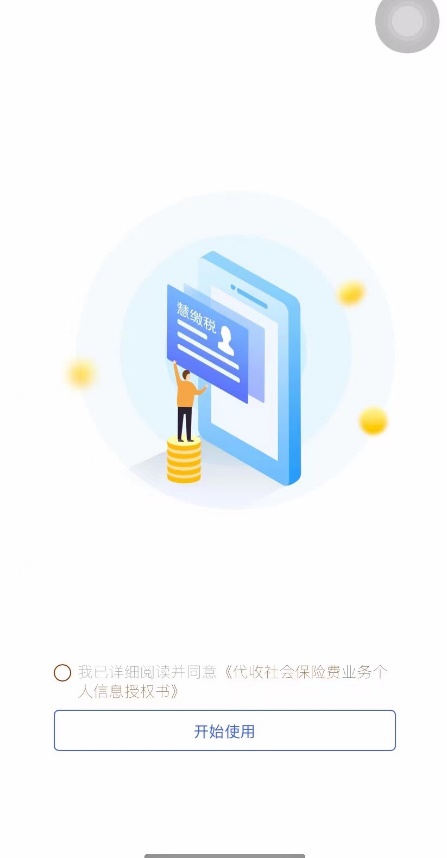 输入缴费人（学生）相关信息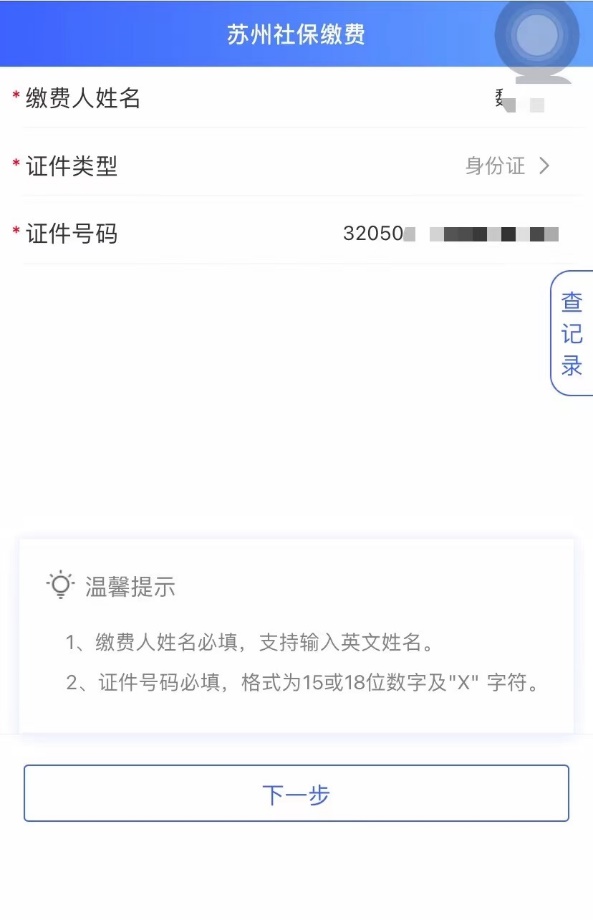 三．点击下一步、返显相关参保信息，并选择进行缴费。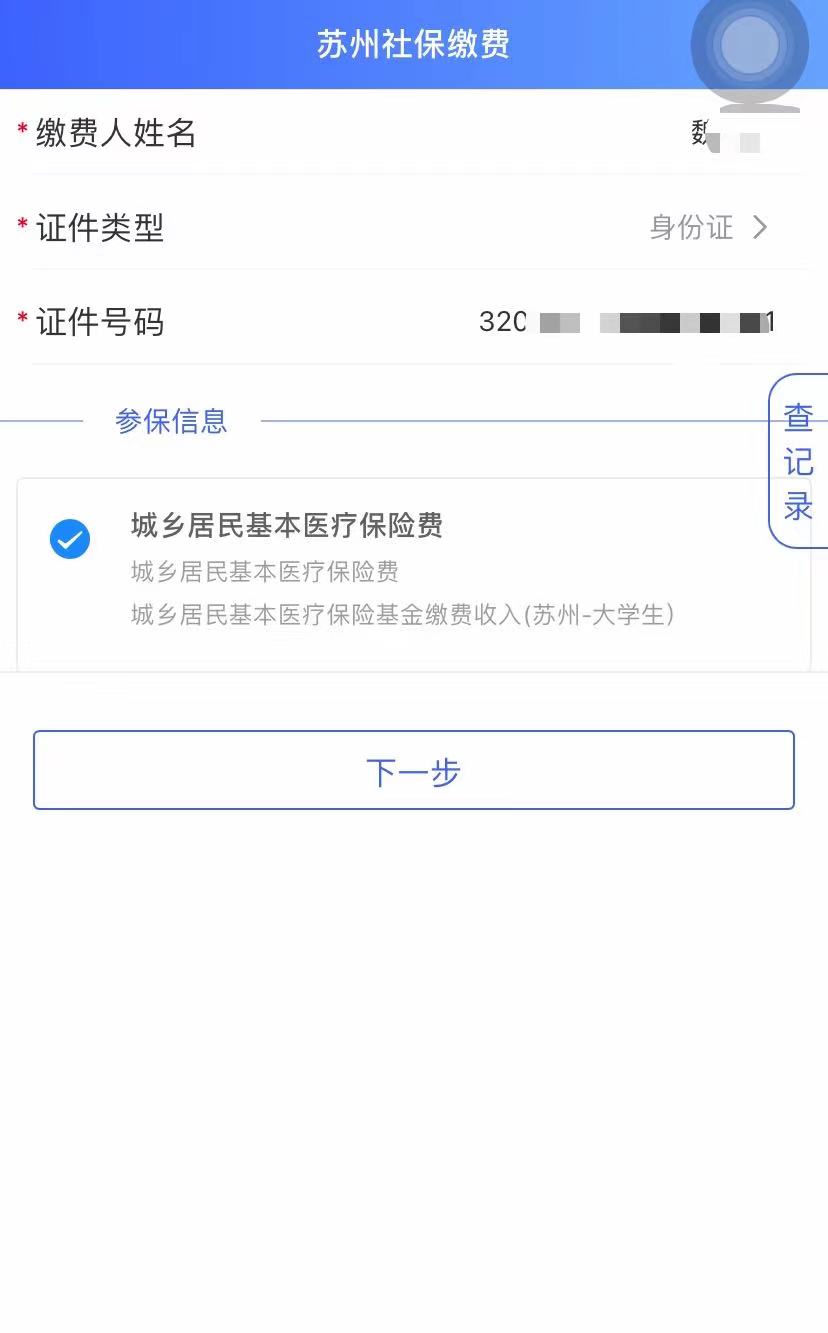 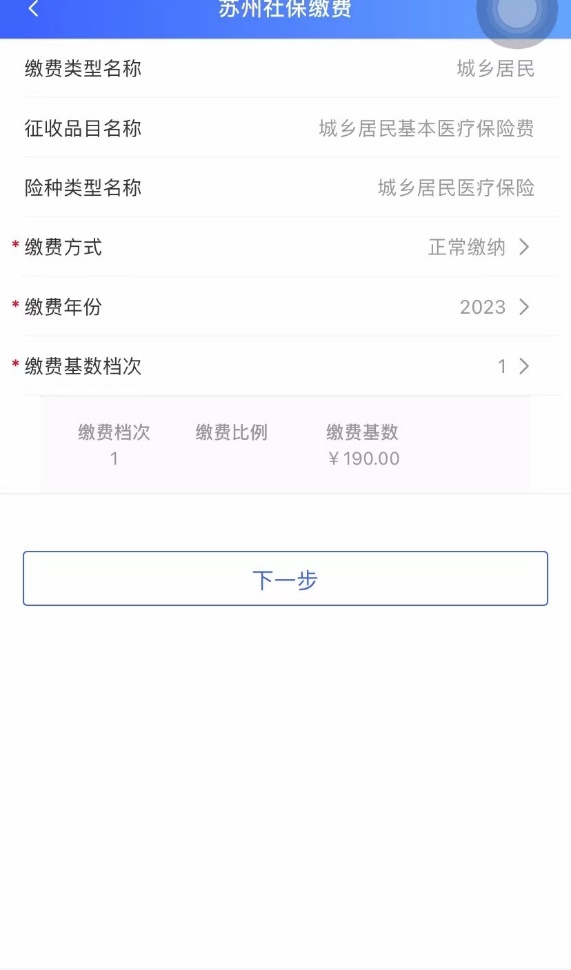 四．选择支付渠道完成缴费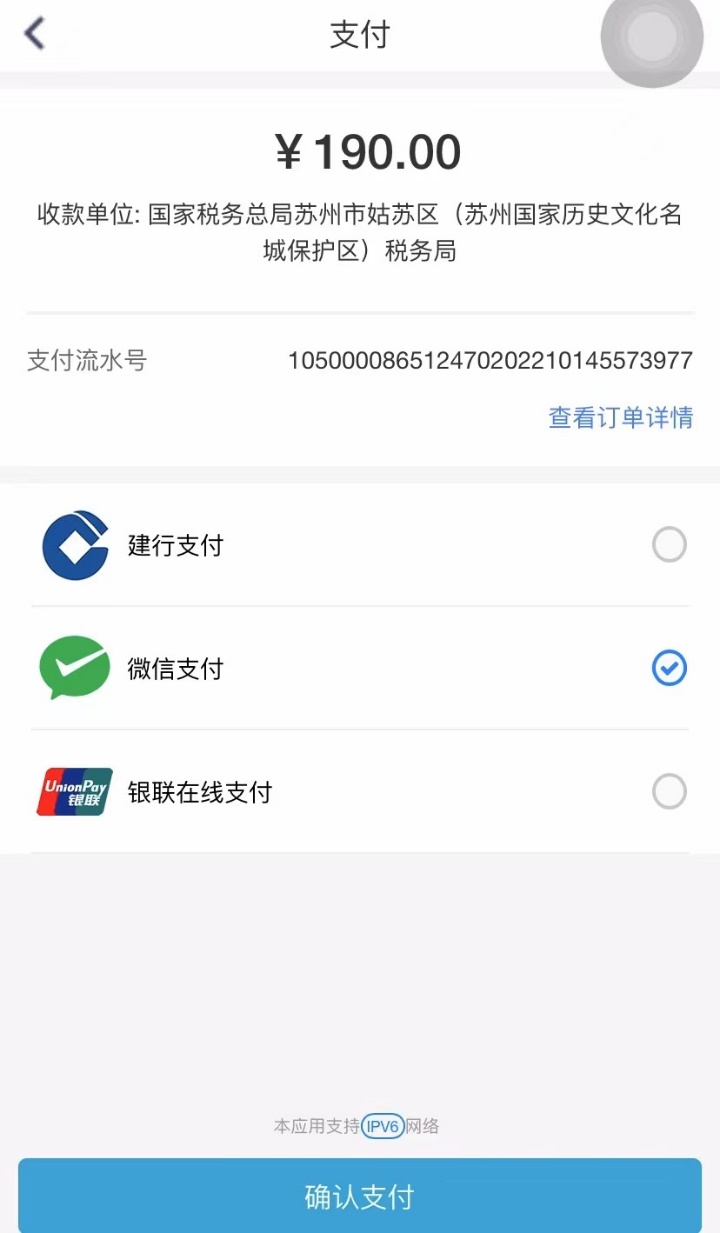 